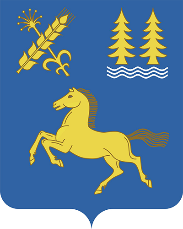                                                          РЕШЕНИЕО внесении изменений в решение Совета сельского поселения Месягутовский сельсовет муниципального района Дуванский район Республики Башкортостан от 18.12.2020  № 126 «Об утверждении Положения о бюджетном процессе в сельском поселении Месягутовский сельсовет муниципального района Дуванский район Республики Башкортостан»            В соответствии с Федеральным законом от 06.10.2003 №131-ФЗ «Об общих принципах организации местного самоуправления в Российской Федерации», Федеральными законами от 25.05.2020 №155-Ф, 13.07.2020 № 192-ФЗ, 01.10.2020 № 311-ФЗ, 15.10.2020 № 327-ФЗ, 01.07.2021 №244-ФЗ, 29.11.2021 №384-ФЗ, во исполнение протеста прокуратуры Дуванского района от 23.12.2021 № 7-д-2021, руководствуясь Уставом сельского поселения Месягутовский сельсовет муниципального района Дуванский район Республики Башкортостан, в целях приведения нормативных правовых актов в соответствие с действующим законодательством, Совет сельского поселения Месягутовский сельсовет муниципального района Дуванский район Республики Башкортостан, РЕШИЛ:1. Внести в действующее  Положение  о  Бюджетном  процессе  в      сельском поселении Месягутовский сельсовет муниципального района Дуванский район Республики Башкортостан следующие изменения:1.1. ч.1 ст.14 Положения изложить в следующей редакции: «Субсидии юридическим лицам (за исключением субсидий государственным(муниципальным) учреждениям), индивидуальным предпринимателям, а также физическим лицам - производителям товаров, работ, услуг предоставляются на безвозмездной и безвозвратной основе в целях возмещения недополученных доходов и (или) финансового обеспечения (возмещения) затрат в связи с производством (реализацией) товаров (за исключением подакцизных товаров, кроме автомобилей легковых и мотоциклов, алкогольной продукции, предназначенной для экспортных поставок, винограда, винодельческой продукции, произведенной из указанного винограда: вин, игристых вин (шампанских), ликерных вин с защищенным географическим указанием, с защищенным наименованием места происхождения (специальных вин), виноматериалов».1.2. ч.3 ст.14 Положения изложить в следующей редакции:«Муниципальные правовые акты сельского поселения Месягутовский сельсовет, регулирующие предоставление субсидий юридическим лицам 
(за исключением субсидий муниципальным учреждениям), индивидуальным предпринимателям, а также физическим лицам – производителям товаров, работ, услуг, должны определять:1) категории или критерии отбора юридических лиц (за исключением муниципальных учреждений), индивидуальных предпринимателей, физических лиц – производителей товаров, работ, услуг, имеющих право на получение субсидий;2) цели, условия и порядок предоставления субсидий, а также результаты их предоставления;3) порядок возврата субсидий в бюджет поселения в случае нарушения условий, установленных при их предоставлении;4) случаи и порядок возврата в текущем финансовом году получателем субсидий остатков субсидий, предоставленных в целях финансового обеспечения затрат в связи с производством (реализацией) товаров, выполнением работ, оказанием услуг, не использованных в отчетном финансовом году (за исключением субсидии, предоставленных в пределах суммы, необходимой для оплаты денежных обязательств получателя субсидии, источником финансового обеспечения которых являются указанные субсидии).         5) положения об осуществлении в отношении получателей субсидий и лиц, указанных в пункте 5 настоящей статьи, проверок главным распорядителем (распорядителем) бюджетных средств, предоставляющим субсидии, соблюдения ими порядка и условий предоставления субсидий, в том числе в части достижения результатов их предоставления, а также проверок органами государственного (муниципального) финансового контроля в соответствии со статьями 268.1 и 269.2 настоящего Кодекса.».1.3. ч.5 ст.14 Положения изложить в следующей редакции:       «В бюджете поселения могут предусматриваться бюджетные ассигнования на предоставление субсидий юридическим лицам, индивидуальным предпринимателям, являющимся стороной концессионных соглашений, а также юридическим лицам, являющимся стороной соглашений о государственно-частном партнерстве, муниципально-частном партнерстве. Указанные субсидии предоставляются в соответствии с условиями и сроками, предусмотренными соглашениями о государственно-частном партнерстве, муниципально-частном партнерстве, концессионными соглашениями, заключенными в порядке, определенном соответственно законодательством Российской Федерации о государственно-частном партнерстве, муниципально-частном партнерстве, законодательством Российской Федерации о концессионных соглашениях.».1.4. ч.6 ст.14 Положения изложить в следующей редакции:«В решении о бюджете могут предусматриваться бюджетные ассигнования на предоставление из местного бюджета субсидий юридическим лицам, 100 процентов акций (долей) которых принадлежит муниципальному образованию, на осуществление капитальных вложений в объекты капитального строительства, находящиеся в собственности указанных юридических лиц (в случаях, установленных федеральными законами, на возмещение затрат в связи с ранее осуществленными указанными юридическими лицами капитальными вложениями в объекты капитального строительства, находящиеся в собственности указанных юридических лиц или в государственной (муниципальной) собственности), и (или) на приобретение ими объектов недвижимого имущества с последующим увеличением уставных капиталов таких юридических лиц в соответствии с законодательством Российской Федерации.».1.5. ч.1 ст.15 Положения изложить в следующей редакции: «В бюджете поселения могут предусматриваться субсидии бюджетным и автономным учреждениям на финансовое обеспечение выполнения ими государственного (муниципального) задания, в том числе в рамках исполнения государственного (муниципального) социального заказа на оказание государственных (муниципальных) услуг в социальной сфере, рассчитанные с учетом нормативных затрат на оказание ими государственных (муниципальных) услуг физическим и (или) юридическим лицам и нормативных затрат на содержание государственного (муниципального) имущества. Порядок определения объема и предоставления субсидий из бюджета поселения устанавливается администрацией поселения Месягутовский сельсовет муниципального района Дуванский район Республики Башкортостан».1.6. ч.2 ст.15 Положения изложить в следующей редакции:     «В решении о бюджете сельского поселения Месягутовский сельсовет могут предусматриваться субсидии иным некоммерческим организациям, 
не являющимся муниципальными учреждениями.       Порядок определения объема и предоставления указанных субсидий из бюджета сельского поселения устанавливается муниципальными правовыми актами администрации поселения Месягутовский сельсовет муниципального района Дуванский район Республики Башкортостан, в том числе результаты их предоставления. Указанные нормативные правовые акты, должны соответствовать общим требованиям, установленным Правительством Российской Федерации, и содержать положения об осуществлении в отношении получателей субсидий и лиц, указанных в пункте 3 настоящей статьи, проверок главным распорядителем (распорядителем) бюджетных средств, предоставляющим субсидии, соблюдения ими порядка и условий предоставления субсидий, в том числе в части достижения результатов их предоставления, а также проверок органами государственного (муниципального) финансового контроля в соответствии со статьями 268.1 и 269.2 настоящего Кодекса.»2. Настоящее решение обнародовать в установленном порядке и разместить на официальном сайте сельского поселения Месягутовский сельсовет муниципального района Дуванский район Республики Башкортостан.3. Настоящее решение вступает в силу со дня его обнародования.4. Контроль за исполнением данного решения возложить на постоянную комиссию Совета по бюджету, налогам, вопросам собственности. Глава сельского поселения                                                                           А.В.Ширяев                        № 21318.01.2022